Государственное бюджетное учреждение для детей-сирот и детей, оставшихся без попечения родителей «Лениногорский детский дом»Проект социальной адаптации воспитанников «Я САМ!»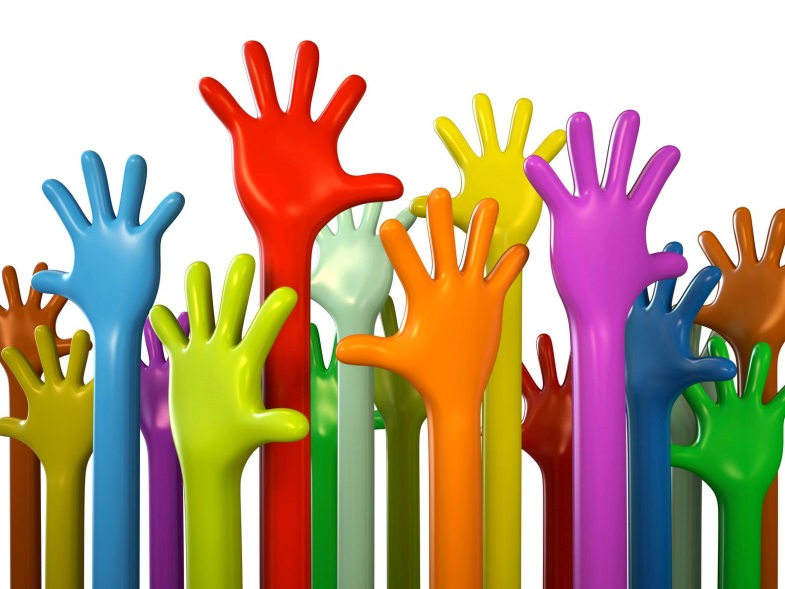  Автор-составитель:Степанова Т.В.2019 годКонцепция проекта.От выпускников  учреждений, в том числе и детского дома, ожидается успешное и быстрое вхождение в социум, что предполагает принятие ими ценностей и культуры общества, требует способности принимать правомерные решения по обеспечению своей жизнедеятельности, прогнозировать возможные последствия своих действий, а также готовности и умения реализовывать принятые решения. Ожидается, что, вступая в экономические отношения, молодой человек должен быть носителем экономической культуры. Основами этой культуры являются экономическое сознание и ответственное экономическое поведение.  Однако часть выпускников оказывается не вполне готовой к самостоятельному жизнеустройству как в бытовом, так и в социально-экономическом аспекте. В значительной мере это относится к выпускникам детских домов, так как они обладают низкой социальной компетентностью.В современной России уделяется серьезное внимание детям, находящимся в трудной жизненной ситуации — воспитанникам детских домов. В этой сфере действуют различные государственные и общественные организации, которые пытаются улучшить жизнь этих детей. Но вопросы методологического, педагогического и методического обеспечения данной деятельности по-прежнему нуждаются в глубокой проработке. По этой причине и появился  Проект социальной адаптации воспитанников  детского дома «Я САМ!», который разработан и реализовывается благодаря финансовой поддержке   Попечительского совета.  Проект «Я САМ» развивает компетенции, необходимые для более эффективной  социализации и приобретения опыта жизни в обществе, предполагает        формирование у воспитанников понятий: откуда берутся деньги;  что такое финансовое благополучие человека; как заработать деньги и что необходимо сделать для этого; как  правильно планировать расходы и что такое личное финансовое планирование; как организовать ежедневный, ежемесячный, ежегодный  бюджет будущей семьи.Цели и задачи Проекта:Цель:  разработка конкретных механизмов по формированию финансовой компетентности, содействию  успешной социальной адаптации и самореализации будущих выпускников,     совершенствуя навыки управления  такими ресурсами, как время, деньги, знания и умения. Задачи:повышение мотивации к приобретению социальной компетенции;формирование представлений о том, что такое семейный бюджет и из чего он складывается;приобретение знаний, умений, навыков по рациональному расходованию денежных средств;совершенствование практических навыков планирования сбалансированного бюджет;подготовка воспитанника к взрослой жизни, обучая ориентироваться в различных жизненных ситуациях; создание в каждой семье своих традиций, своего уклада жизни; Целевая аудитория Проекта: воспитанники    детского дома.Основное направление Проекта:   «Семейный бюджет»  Участники Проекта:Попечительский советГБУ «Лениногорский детский дом»Сроки реализации Проекта: I этап: (июнь 2019г – август 2019г) Выработка стратегии, первоначальные итоги реализации ПроектаII этап: (сроком не ограничивается) Внедрение результатов, плановая работаРесурсы Проекта:Организационные (создание социальной сети)Административные (поддержка и содействие со стороны членов Попечительского совета и администрации Детского дома)Информационные (интернет – сопровождение и т.д.)Финансовые (конкретные  мероприятия)Деятельность в рамках Проекта:Специально организованные занятия:лекции,семинары,дискуссии,деловые игры,устный журнал,круглый стол,решение тестов, задач, проблемных ситуаций,сочинения на заданную тему,оформление семейных альбомов, генеалогического дерева,  практические занятия: рациональная реализация денежных средств, приготовление несложных блюд и т.п.Семейные походы и экскурсии.Встречи с интересными людьми и специалистами разных областей.Семейные вечера на выбранную тему.Развлечения в кругу семьи (конкурсы, викторины, дни рождения и т.д.).Выездные трудовые десанты в ДОЛ «Родничок».Уход за огородом в летнее время.Анкеты, тесты и т.д. Ожидаемые результаты Проекта:В результате изучения курса воспитанник  должен знать и понимать:понятия: деньги и денежная масса, покупательная способность денег, человеческий капитал, благосостояние семьи, профицит и дефицит семейного бюджета; структуру денежной массы;возможные нормы сбережения;способы государственной поддержки в случаях попадания в сложные жизненные ситуации;различные виды страхования;виды финансовых рисков;способы использования банковских продуктов для решения своих финансовых задач;В результате изучения  курса воспитанник должен уметь использовать в практической деятельности:умения планировать свой семейный бюджет; умения  распоряжаться определённой суммой наличных средств (денег) на примере личного и семейного «расходного» и «доходного» бюджета; умения предвидеть последствия разных своих поступков;умения анализировать проблему и определять финансовые и государственные учреждения, в которые необходимо обратиться для их решения;умения осуществлять краткосрочное и долгосрочное планирование поведения в сфере финансов. Тематический план№п\пТема занятияФорма занятияКол-вочасовИсточники денежных средствИсточники денежных средствИсточники денежных средств31.1Доход семьи и его составляющиеЛекция, практикум11.2Зарплата как источник доходаЛекция, практикум11.3Дополнительная прибыль в семейную копилкуВечер вопросов-ответов1Контроль семейных расходовКонтроль семейных расходовКонтроль семейных расходов22.1Структура семейных расходовЛекция, практикум12.2Контроль семейных расходовЛекция, практикум12.3Основные статьи расходов семьи (питание, содержание жилища, приобретение одежды и обуви, культурные потребности, помощь родственникам).Решение ситуативных задач1Построение семейного бюджетаПостроение семейного бюджетаПостроение семейного бюджета23.1Что такое семейный бюджет:деньги и их функция;экономика семейного бюджета.Лекция, практикум13.2 Кто и как должен распределять деньги в семье.Круглый стол1 Финансовое планирование как способ повышения благосостояния семьи Финансовое планирование как способ повышения благосостояния семьи Финансовое планирование как способ повышения благосостояния семьи44.1Как составить финансовый план семьи – семейный бюджет.Лекция, практикум24.2Исполнение финансового плана семьиЛекция, практикум14.3Сбережения. Виды вкладов. Кредит.Экскурсия в банк1Практические занятия Практические занятия Практические занятия 55.1Составление конвертов потребностейПрактикум 15.2Разработка плана ежедневного и  ежемесячного расхода денежных средствПрактикум 15.3Рациональное использование карманных денегПрактикум15.4Сколько стоит один день моего проживания в детском домеПрактикум 15.5Планирование крупных покупокПрактикум 1